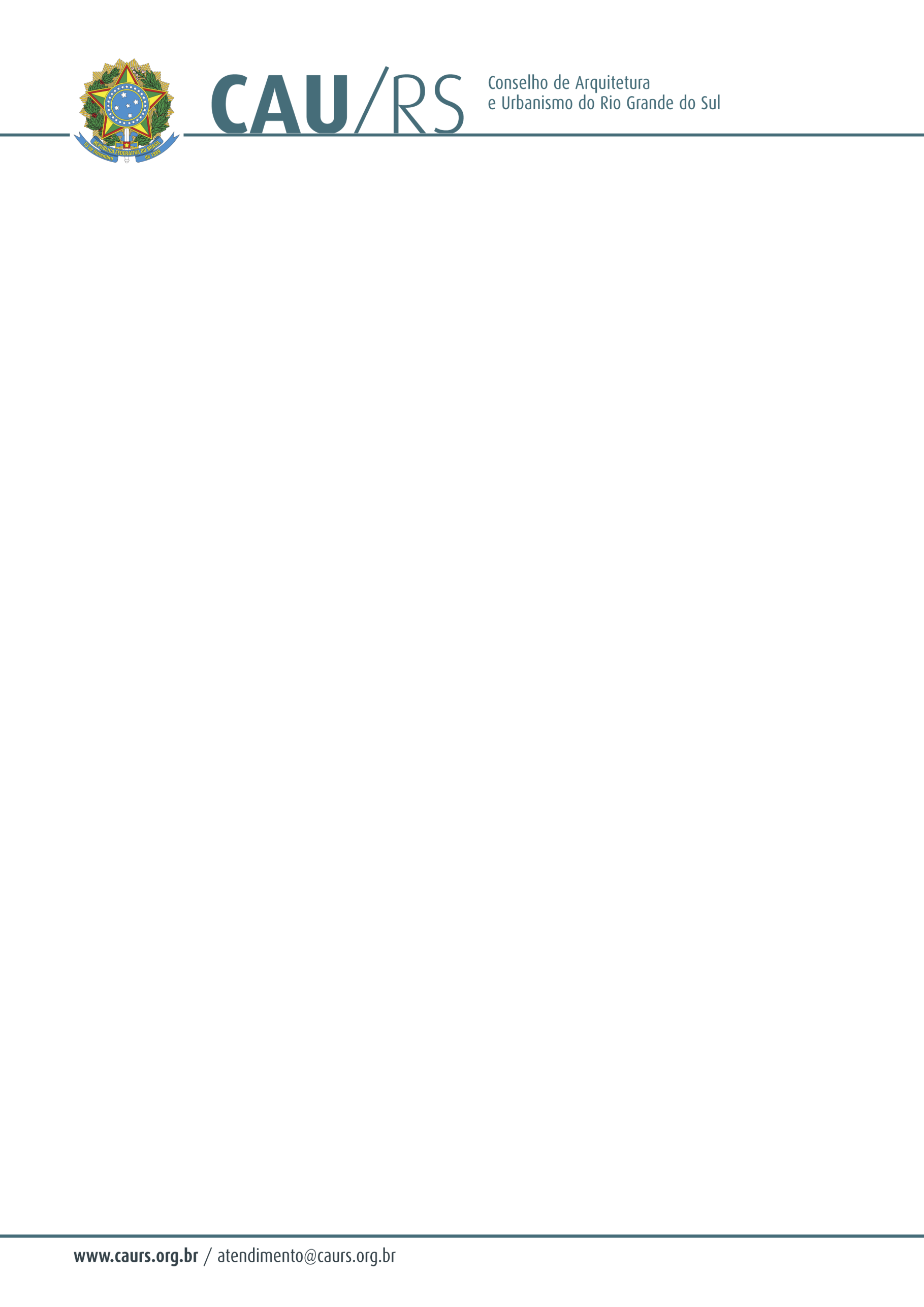 DELIBERAÇÃO DA COMISSÃO DE PLANEJAMENTO E FINANÇAS DO CAU/RS Nº 116/2013, DE 08 DE OUTUBRO DE 2013.Referente à autorização da contratação de serviços de transporte de empresa especializada em mudança, de acordo com o Processo Administrativo nº 269/2013.  A Comissão de Planejamento e Finanças do Conselho de Arquitetura e Urbanismo do Rio Grande do Sul, no uso das suas atribuições legais, reuniu-se no dia 08 de outubro de 2013 e DELIBEROU pela autorização da contratação de serviços de transporte de empresa especializada para realizar a mudança do CAU/RS para a nova sede, através de dispensa de licitação conforme artigo 24, inciso II da Lei nº 8.666/93, conforme solicitação efetuada pela Presidência, cuja verba será proveniente do centro de custos 4.04.01 – Manutenção das Atividades Operacionais do CAU/RS, rubrica 6.2.2.1.1.01.04.04.022 – Serviços de Transporte. Fausto Henrique SteffenCoordenador da Comissão de Planejamento e Finanças